Г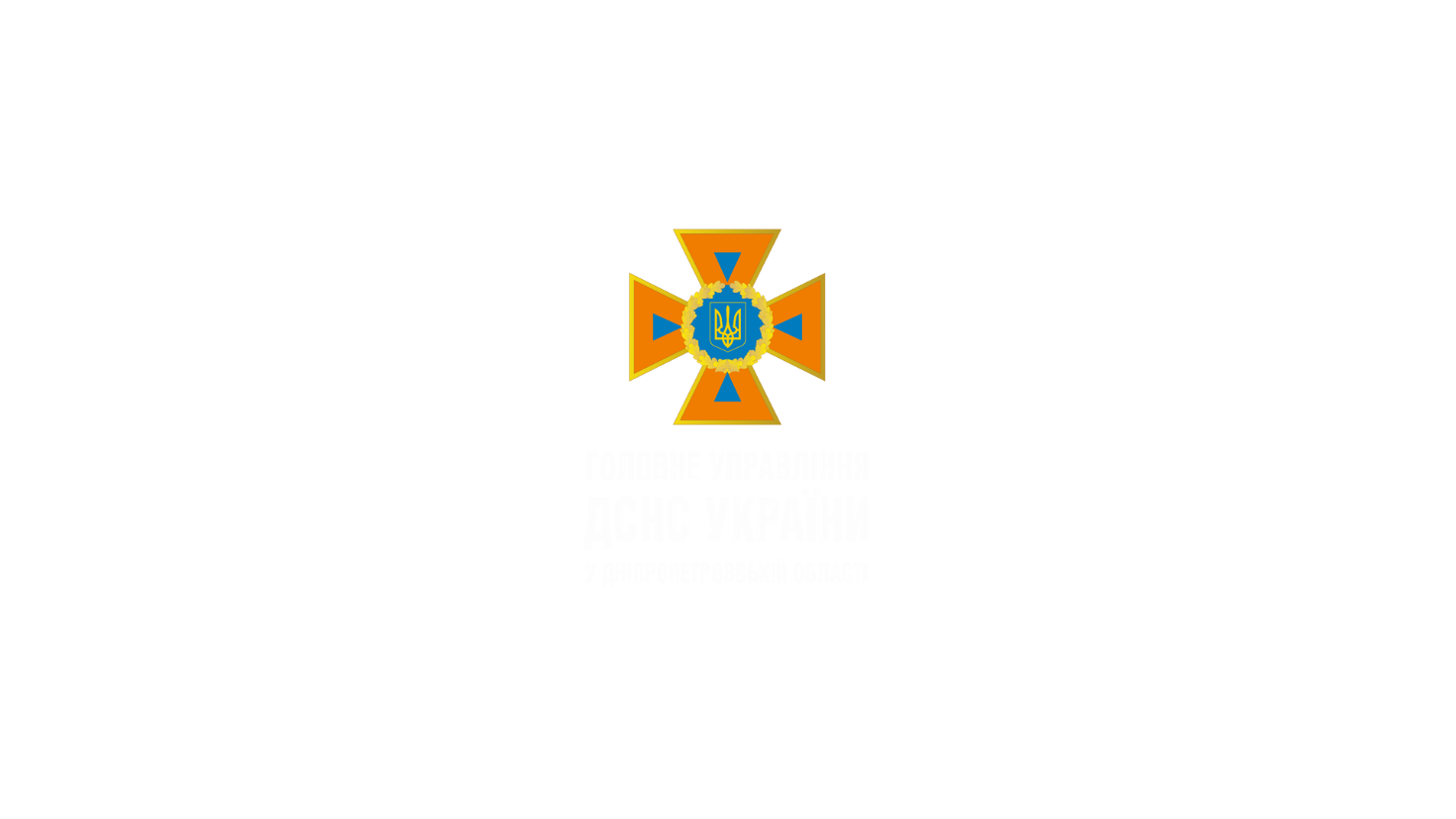 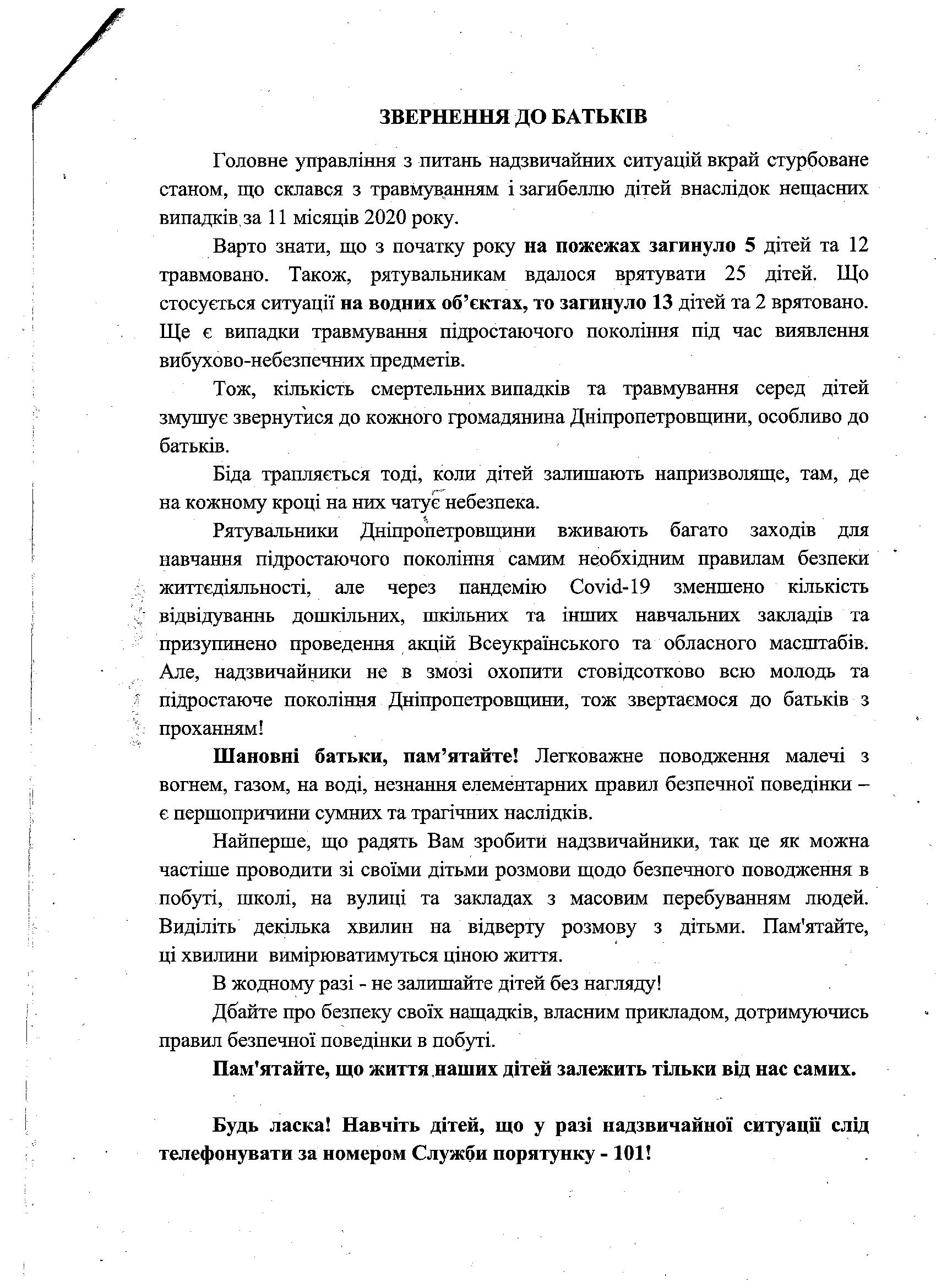 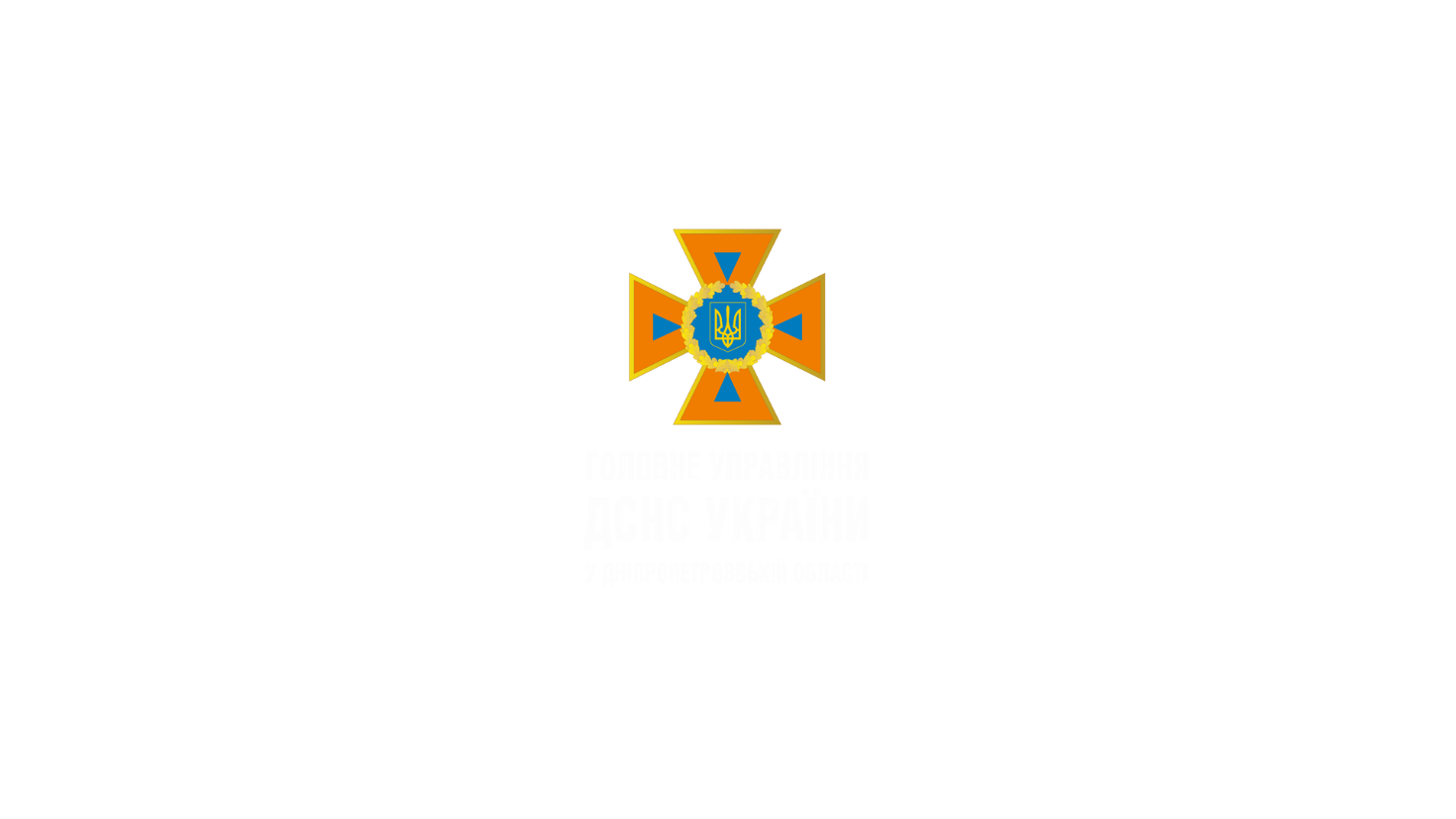 